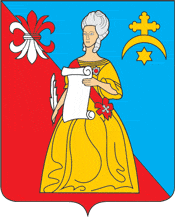 АДМИНИСТРАЦИЯгородского поселения «Город Кремёнки»Жуковского района Калужской областиПОСТАНОВЛЕНИЕ_________                                                                                                                    №_______г.КремёнкиВ соответствии с Гражданским кодексом, Бюджетным кодексом, Федеральным законом от 06.10.2003 N 131-ФЗ "Об общих принципах организации местного самоуправления в Российской Федерации", Федеральным законом от 12.01.1996 N 7-ФЗ "О некоммерческих организациях", Уставом городского поселения «Город Кременки» , на основании  Решения Городской Думы городского поселения «Город Кременки» от 31 октября 2017 г.№ 51 «Об утверждении порядка принятия решений об установлении (изменении) тарифов на услуги, предоставляемые муниципальными предприятиями и учреждениями, и работы, выполняемые муниципальными предприятиями и учреждениями  в целях удовлетворения потребностей населения в организации досуга на территории", Постановлением ГП «Город Кременки» от 31.10.2018г. № 135 «Об утверждении положения о порядке оказания платных услуг муниципальным казенным учреждением культуры «Кременковский Городской Дом Культуры»,  Администрация городского поселения «Город Кременки»ПОСТАНОВЛЯЕТ:Утвердить прейскурант цен на  оказание  платных услуг муниципальным казенным учреждением культуры «Кременковский Городской Дом Культуры» (приложение).Настоящее Постановление вступает в силу со дня его официального опубликования.Контроль за выполнением настоящего Постановления возложить на заместителя Главы администрации ГП "Город Кременки" по экономическому развитию и управлению имуществом и заместителя Главы администрации ГП "Город Кременки" по финансам - главного бухгалтера в части их касающейся.Глава администрации городского поселения «Город Кремёнки»                                                Т.Д. Калинкина  Приложение к Постановлению  Администрациигородского поселения «Город Кременки»от _______ 2018 г. № ____-ППРЕЙСКУРАНТ ЦЕН НА ОКАЗАНИЕ ПЛАТНЫХ УСЛУГ МУНИЦИПАЛЬНЫМ КАЗЕННЫМУЧРЕЖДЕНИЕМ КУЛЬТУРЫ «КРЕМЁНКОВСКИЙ ГОРОДСКОЙ ДОМ КУЛЬТУРЫ»"Ценовая схема  кинотеатра «Рубеж»1.Детские, семейные фильмы 2D/3D и мультфильмы 2D/3D с возрастным ограничением до 12 лет Блокбастер 2D/3DДетский билет со скидкой 20%– действует в будние дни в промежуток времени с 12.00 до 16.59 по московскому времени. Детский билет действует на все показы, кроме кассовых фильмов и блокбастеров. Скидка может быть отменена согласно требованиям правообладателя фильма.Система постоянных скидок для различных социальных групп зрителей: школьники, студенты(Студенческий билет), пенсионеры( удостоверение), ветераны(удостоверение), инвалиды(удостоверение), военнослужащие(Удостоверение).Школьники, студенты, пенсионеры, военнослужащие, ветераны труда и ВОВ, инвалиды - 20% в будние дни с 12.00 до 17-00.Дети до 5 лет - бесплатно в сопровождении родителей и без предоставления места до 17-00Цены на другие на платные услугиСистема постоянных скидок для различных социальных групп детей, занимающихся в платных кружках:- договор на занятие в платных кружках с предоставлением льготной оплаты 100% предоставляется следующим категориям детей:  дети из многодетных семей;дети сиротыдети инвалиды - договор на занятие в платных кружках с предоставлением льготной оплаты 50% предоставляется следующим категориям детей:дети из многодетных семейпри заключении договора на занятие ребенка  в двух и более кружках. Для заключения договора с предоставлением льготной оплаты родители/законные представители детей  обязаны представить соответствующую справку. Время начала сеансаПервая неделя прокатаПервая неделя прокатаВторая и последующие недели прокатаВторая и последующие недели прокатаДетскийВзрослыйДетскийВзрослый12.00 -16.59150 рублей200 рублей150 рублей150 рублей17.00 -19.59200 рублей250 рублей150 рублей200 рублейС 20.00200 рублей250 рублей200 рублей250 рублейВремя начала сеансаПервая неделя прокатаВторая и последующие недели проката12:00-16.59200 рублей150 рублей17.00 – 21.59250 рублей200 рублейС 22.00300 рублей250 рублейНаименование услугиЦена (руб.)Единица измеренияПредоставление помещения концертного зала для проведения мероприятий, бесплатных для зрителей7001 часПредоставление помещения актового  зала для проведения мероприятий5001 часПредоставление помещения фойе 1-го этажа для проведения выставок, ярмарок  и прочих мероприятий2001 часПредоставление концертного зала для концертных организаций, цирков, театров, кинопоказов (по билетам)700 + 20% от валового сбора за продажу билетов1 мероприятиеЗанятие в платных кружках 3001 месяцПредоставление детской игровой комнаты для  мероприятий6001 часОрганизация и проведение  выставок- распродаж.501 час за  1 м2Организация и проведение дискотек и вечеров отдыха1001 билет